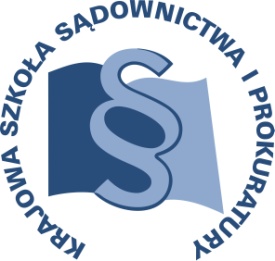 OSU-II.401.	56.2017					Lublin, 20 stycznia 2017 r.U3/B/17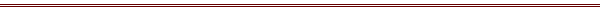 P R O G R A MSZKOLENIA DLA URZĘDNIKÓW PROKURATURY WYKONUJĄCYCH CZYNNOŚCI Z ZAKRESU OBROTU PRAWNEGO Z ZAGRANICĄTEMAT SZKOLENIA:„Obrót prawny z zagranicą w sprawach karnych dla urzędników powszechnych jednostek organizacyjnych prokuratury”DATA I MIEJSCE:28-30 sierpnia 2017 r.	 	Zajęcia:Krajowa Szkoła Sądownictwa i Prokuraturyul. Krakowskie Przedmieście 6220-076 LublinZakwaterowanie:Lublin, hotel Bliższe informacje zostaną podane w terminie późniejszym.ORGANIZATOR:Krajowa Szkoła Sądownictwa i ProkuraturyOśrodek Szkolenia Ustawicznego i Współpracy Międzynarodowejul. Krakowskie Przedmieście 62, 20 - 076 Lublintel. 81 440 87 10OSOBY ODPOWIEDZIALNE ZE STRONY ORGANIZATORA:merytorycznie:				organizacyjnie:prokurator Beata Klimczyk		starszy inspektor Katarzyna Ścibak	tel. 81 440 87 34				tel. 81 458 37 43	e-mail: b.klimczyk@kssip.gov.pl 		e-mail: k.scibak@kssip.gov.pl 	WYKŁADOWCY:Małgorzata Mokrecka-Podsiadło	prokurator Prokuratury Okręgowej w Gdańsku.Zajęcia prowadzone będą w formie seminarium.PROGRAM SZCZEGÓŁOWYPONIEDZIAŁEK 28 sierpnia 2017 r.od godz. 12.00     zakwaterowanie w hotelu14.00 – 15.00 	lunch w KSSiP15.00 – 16.30	Praktyka współpracy w ramach UE w sprawach karnych (wprowadzenie)podstawy współpracy;akty prawa krajowego regulujące zadania prokuratury w obrocie prawnym z zagranicą.			Prowadzenie – Małgorzata Mokrecka-Podsiadło16.30 – 16.45 	przerwa 
16.45 – 18.15 	Praktyka współpracy w ramach UE w sprawach karnych (wprowadzenie c.d)podstawy prawne regulujące zadania urzędników prokuratury w sprawach z zakresu obrotu prawnego z zagranicą.	Prowadzenie – Małgorzata Mokrecka-Podsiadło19.00  	kolacja w hoteluWTOREK 		29 sierpnia 2017 r.7.00 – 8.00           śniadanie w hotelu9.00 – 10.30	Praktyka współpracy w ramach UE w sprawach karnych: Ogólne zasady prowadzenia korespondencji w sprawach z zakresu obrotu prawnego z zagranicą (wymogi formalne i ich podstawy, uprawnione organy);Specyfika spraw prowadzonych w Polsce z tzw. elementem zagranicznym – postępowanie karne  z udziałem cudzoziemców, stosowanie środków zapobiegawczych wobec cudzoziemców, immunitety,  (obowiązki informacyjne, wymogi formalne i ich podstawy, tryb postępowania, sposób rejestracji).	Prowadzenie – Małgorzata Mokrecka-Podsiadło10.30 – 10.45 	przerwa 
10.45 – 12.15 	Praktyka współpracy w ramach UE w sprawach karnych: Specyfika spraw prowadzonych w Polsce z tzw. elementem zagranicznym – postępowanie karne z udziałem cudzoziemców, stosowanie środków zapobiegawczych wobec cudzoziemców, immunitety (obowiązki informacyjne, udział tłumacza, wymogi formalne i ich podstawy, tryb postępowania, sposób rejestracji) c.d;Specyfika spraw prowadzonych w Polsce z tzw. elementem zagranicznym – wezwania osób przebywających za granicą, doręczenia, uznanie dokumentów za doręczone, dowody rzeczowe                  (wymogi formalne i ich podstawy, tłumaczenie, tryb postępowania, sposób rejestracji).	Prowadzenie – Małgorzata Mokrecka-Podsiadło12.15 – 13.00 	lunch w KSSiP13.00 – 14.30  	Praktyka współpracy w ramach UE w sprawach karnych: instrumenty stosowane w obrocie prawnym z zagranicą przez prokuratury w ujęciu praktycznym – pomoc prawna, wnioski „przychodzące” i „wychodzące” przekazanie /przejęcie ścigania, wniosek o wszczęcie postępowania (wymogi formalne, zadania urzędników, sposób rejestracji).	Prowadzenie – Małgorzata Mokrecka-Podsiadło14.30 – 14.45 	przerwa14.45 – 16.15	Praktyka współpracy w ramach UE w sprawach karnych: instrumenty stosowane w obrocie prawnym z zagranicą przez prokuratury w ujęciu praktycznym – pomoc prawna, wnioski „przychodzące” i „wychodzące” przekazanie /przejęcie ścigania, wniosek o wszczęcie postepowania (wymogi formalne, zadania urzędników, sposób rejestracji) c.d;instrumenty stosowane w obrocie prawnym z zagranicą przez prokuratury w ujęciu praktycznym – ENA, ekstradycja (wymogi formalne, zadania urzędników, sposób rejestracji). 			Prowadzenie – Małgorzata Mokrecka-Podsiadło18.00    	kolacja w hoteluŚRODA 		30 sierpnia 2017 r.7.00 – 8.00 	śniadanie w hotelu8.30 – 10.00	Praktyka współpracy w ramach UE w sprawach karnych: SIS II, dostępne bazy danych, strony internetowe – tryb rejestracji, dostęp, wymiana danych o karalności, dane adresowe: EJN, MSZ.  	Prowadzenie – Małgorzata Mokrecka-Podsiadło10.00 – 10.15 	przerwa 
10.15 – 11.45 	Praktyka współpracy w ramach UE w sprawach karnych: współpraca sądowa w sprawach karnych pomiędzy innymi podmiotami obrotu międzynarodowego w ujęciu praktycznym – EUROJUST, Europejska Sieć Sądowa EJN, OLAF, EUROPOL.	Prowadzenie – Małgorzata Mokrecka-Podsiadło12.00 		lunch w KSSiPProgram szkolenia dostępny jest na Platformie Szkoleniowej KSSiP pod adresem:http://szkolenia.kssip.gov.pl/login/ oraz na stronie internetowej KSSiP pod adresem: www.kssip.gov.pl Zaświadczenie potwierdzające udział w szkoleniu generowane jest za pośrednictwem Platformy Szkoleniowej KSSiP. Warunkiem uzyskania zaświadczenia jest obecność na szkoleniu oraz uzupełnienie znajdującej się na Platformie Szkoleniowej anonimowej ankiety ewaluacyjnej (znajdującej się pod programem szkolenia) dostępnej w okresie 30 dni po zakończeniu szkolenia.Po uzupełnieniu ankiety zaświadczenie można pobrać i wydrukować z zakładki 
„moje zaświadczenia”.